В историческом центребыло проведено 2 выставки  художественных работсотрудников центра:одна приурочена к юбилею университета,другая, к  Международному женскому дню 8марта.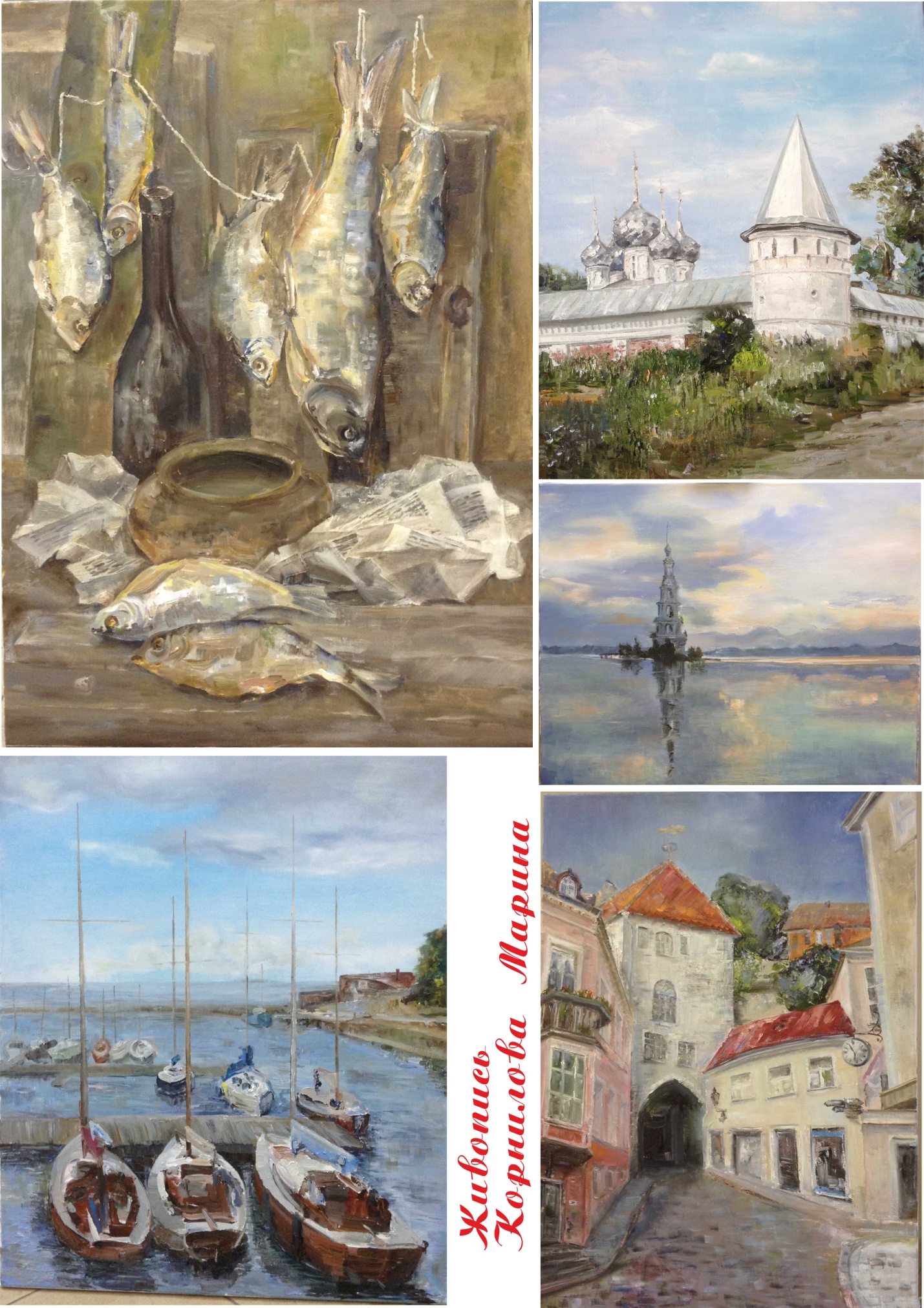 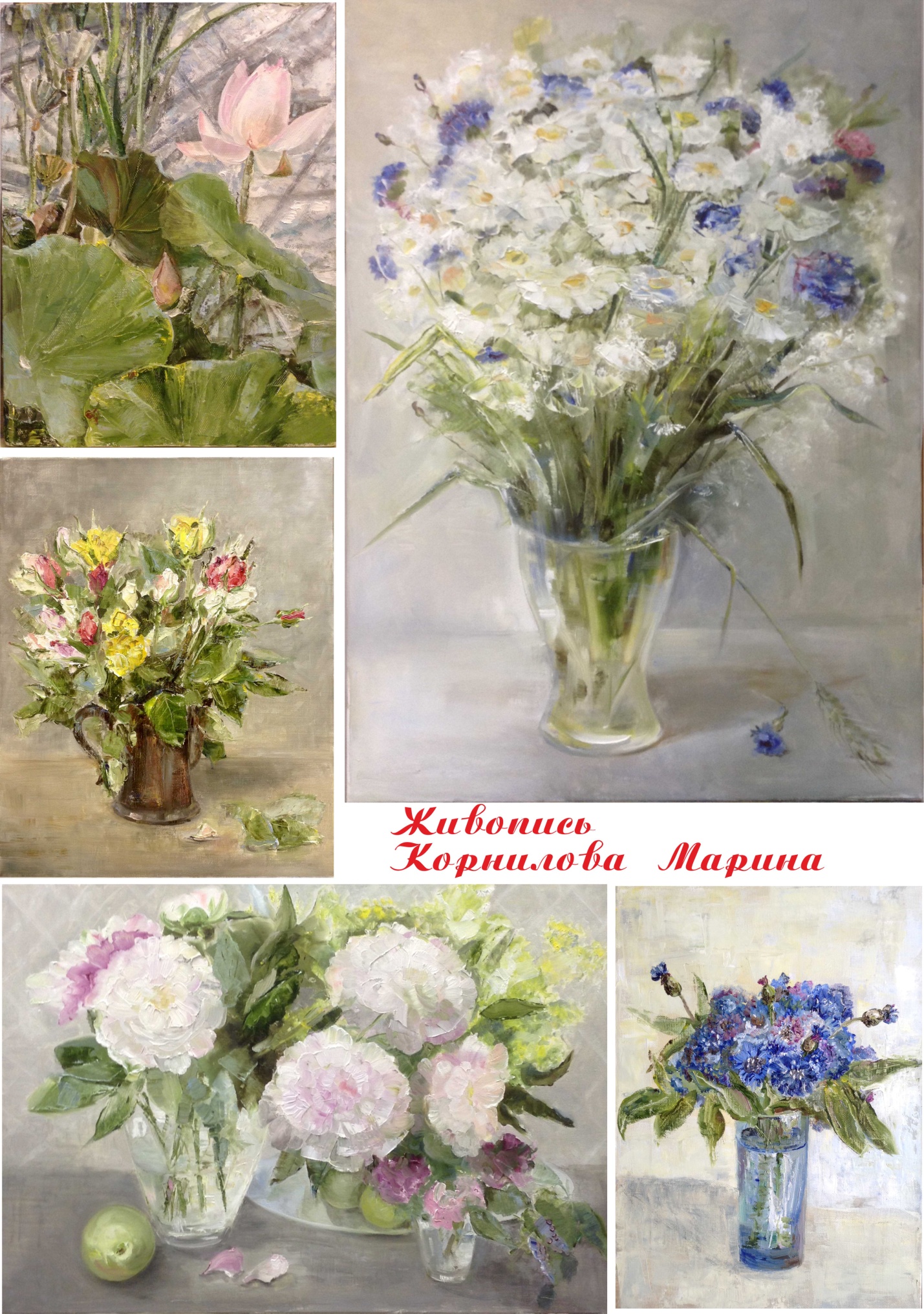 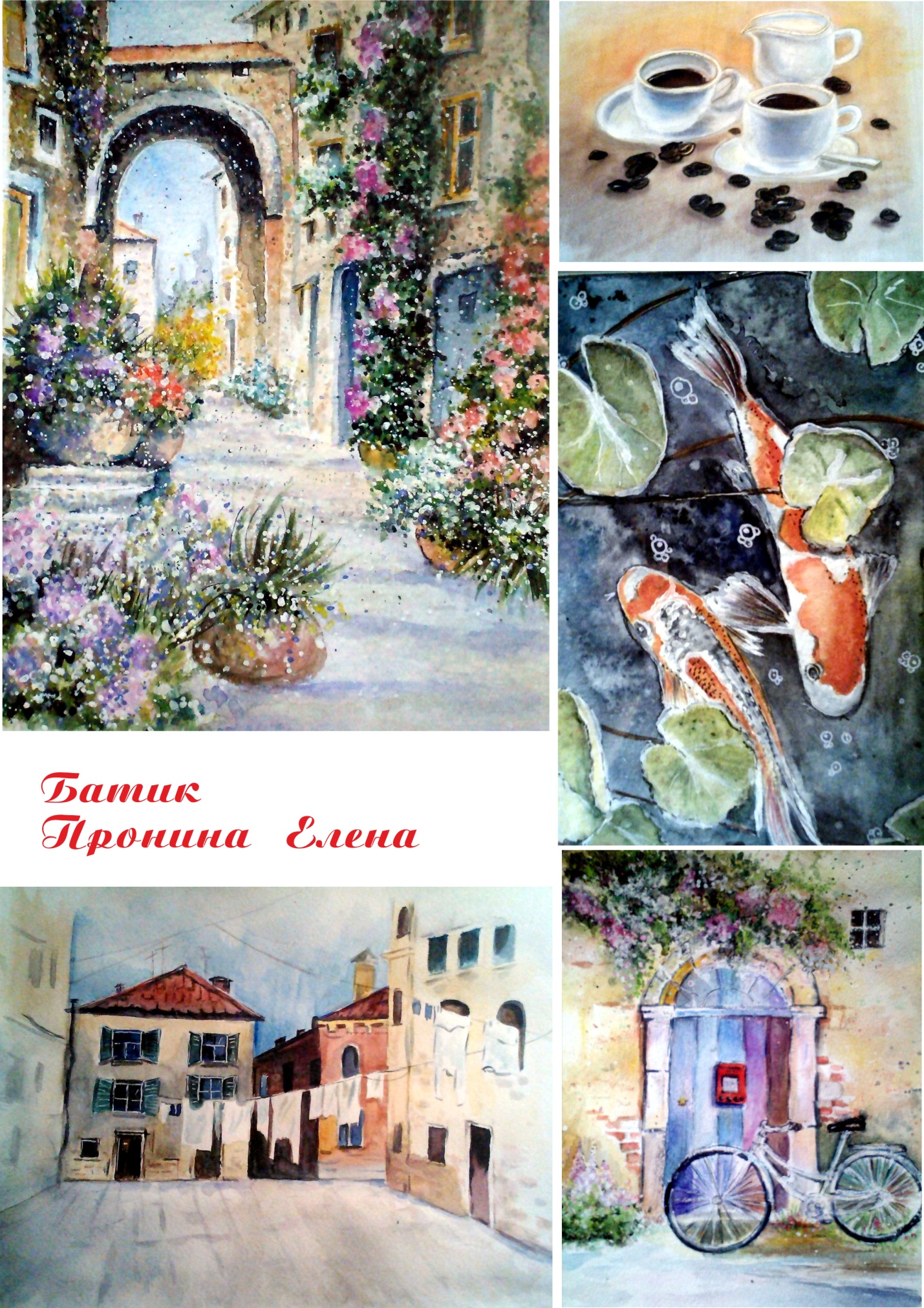 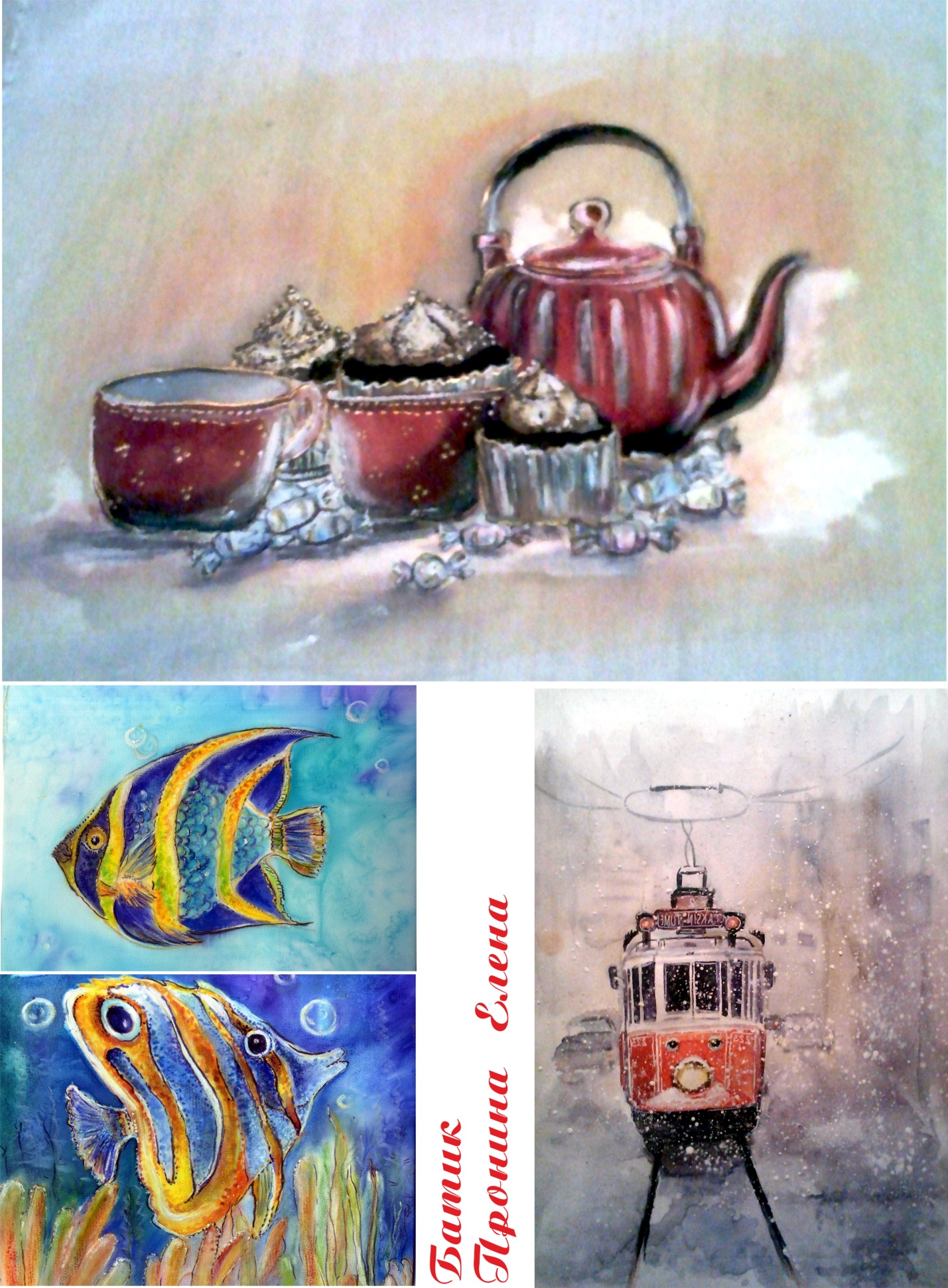 